GCSE Media StudiesTeachers: Mrs Walker (Head of Department), Mrs Frazer and Miss Blackbird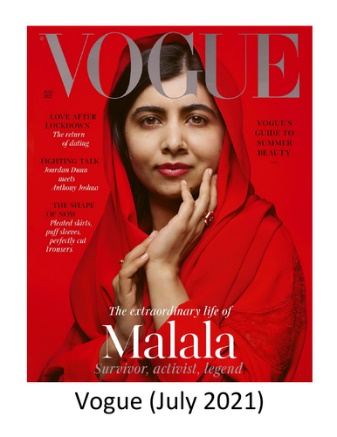 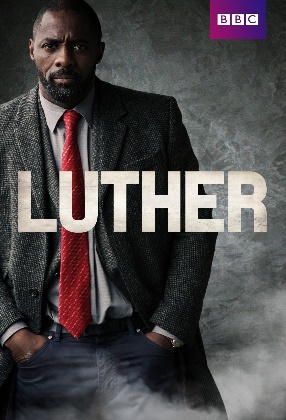 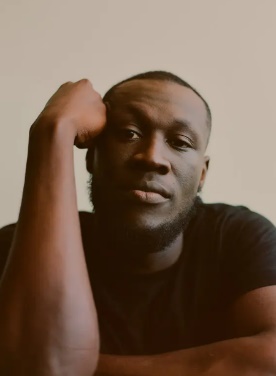 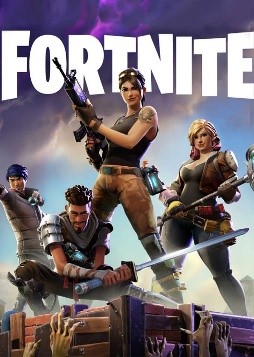 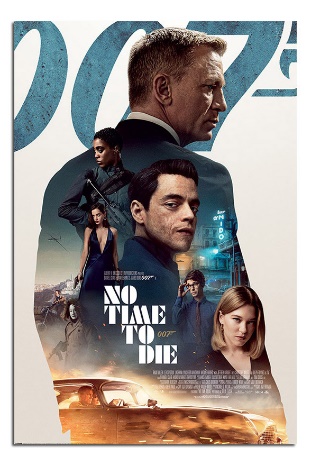 Cambridge National Creative iMedia Teachers: Mrs Walker (Head of Department), Mrs Frazer and Miss Blackbird 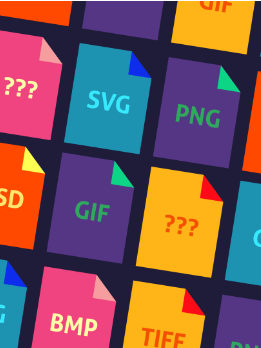 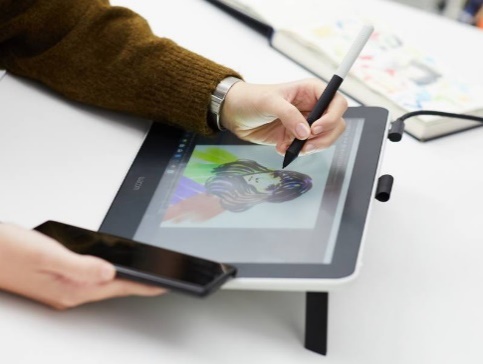 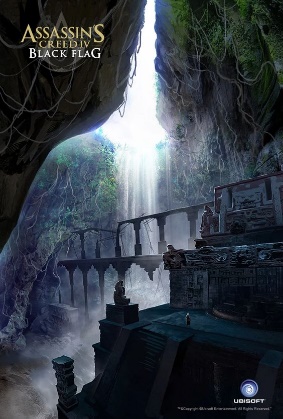 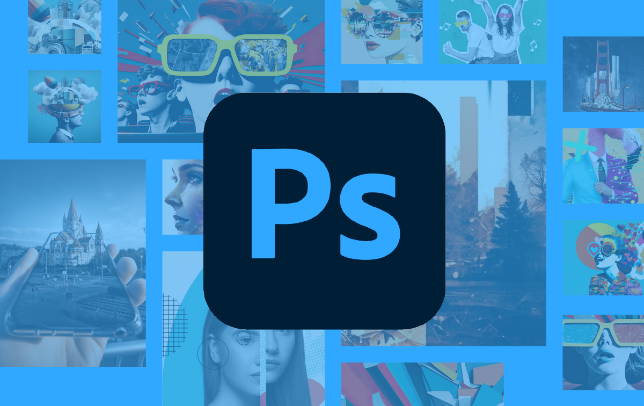 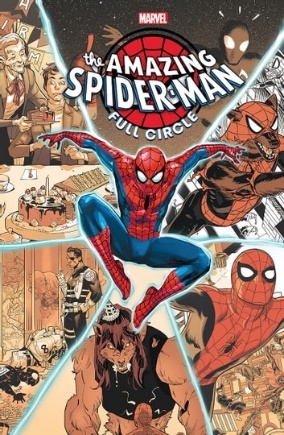 Methods of Assessment: 2 Exams at the end of Year 11 worth 70%1 Non-Exam Assessment project worth 30%ExamsComponent 1: Exploring the Media (1 hour 30 minutes) 40%Component 2: Understanding Media Forms and Products (1 hour 30 minutes) 30%Non-Exam Assessment (Coursework)Component 3: Creating Media Products 30%Course Outline:Year 10: Component 1 and NEAAdverts, Magazines, Film Posters, Newspapers, Radio, Video Games,  Cross-media production. Students research, plan and produce a media product such as a magazine cover or film poster.  Year 11: Component 2TV Crime Drama including Luther. Music Videos including Stormzy, Taylor Swift and TLC plus their websites and social media. Progression routes:Media students achieve excellent results which can open many doors, wherever you want to go next! Some great post-16 options include: A Levels in English, Psychology, History, Sociology, Media Studies – and many more! Vocational options such as the Creative iMedia CTEC, Criminology or Health & Social Care,
How you will learn:Lessons will combine note-taking, small group tasks, independent computer research and completing practice exam questions.We use booklets to guide you through lessons, giving you all the information you need without lots of copying out! All lessons are uploaded to Teams so you can follow along during the lesson and use these to catch up if you miss a lesson. Practical tasks for coursework, such as taking photographs, can be done independently or in small groupsSeneca online quizzing
Why choose Media Studies?We are an excellent Department and achieve fantastic GCSE results.We study modern and relevant topics such as Fortnite, James Bond film posters and GQ magazine covers.We have a range of equipment that students are free to use at any time including access to Adobe Creative Cloud, Ring lights, cameras, photographic backgrounds etc.The course develops analytical skills which support progress in subjects such as English and History.We offer the creative element of coursework which allows students to be innovative and showcase their practical skills. Why choose Media Studies?We are an excellent Department and achieve fantastic GCSE results.We study modern and relevant topics such as Fortnite, James Bond film posters and GQ magazine covers.We have a range of equipment that students are free to use at any time including access to Adobe Creative Cloud, Ring lights, cameras, photographic backgrounds etc.The course develops analytical skills which support progress in subjects such as English and History.We offer the creative element of coursework which allows students to be innovative and showcase their practical skills. Methods of Assessment:2 Non-Exam Assessment assignments worth 60%1 Exam at the end of Year 11 worth 40%Non-Exam Assessment (Coursework)Characters and Comics 35%Visual Identity and Digital Graphics 25%ExamsCreative iMedia in the media industry (1 hour 30 minutes) 40%Course OutlineYear 10: Characters and Comics Plan, create and review characters and comics. Visual Identity and digital graphicsDevelop, plan and create visual identity and digital graphics. Year 11: Creative iMedia in the media industry Topics include: the media industry, factors influencing product design, pre-production planning, distribution considerations. Progression routes:Media students achieve excellent results which can open many doors, wherever you want to go next! Some great post-16 options include: Vocational options such as the Creative iMedia CTEC qualification, Criminology or Health and Social CareAn A Level in Media StudiesHow you will learn:Many lessons will focus on you completing work independently on the computer such as producing your own comic or designing a loading screen for a video game. All lessons are uploaded to Teams so you can follow along during the lesson and use these to catch up if you miss a lesson. Practical tasks for coursework, such as taking photographs, can be done independently or in small groupsKnow it all Ninja online quizzing
Why choose Media Studies?We are an excellent Department and achieve fantastic results.The focus on assignments means teachers can guide students to excellence and relieves the pressure of exams. We have a range of equipment that students are free to use at any time including access to Adobe Creative Cloud, Ring lights, cameras, photographic backgrounds etc.Develops skills in time management, organisation and independence. We offer the creative element of coursework which allows students to be innovative and showcase their practical skills. Why choose Media Studies?We are an excellent Department and achieve fantastic results.The focus on assignments means teachers can guide students to excellence and relieves the pressure of exams. We have a range of equipment that students are free to use at any time including access to Adobe Creative Cloud, Ring lights, cameras, photographic backgrounds etc.Develops skills in time management, organisation and independence. We offer the creative element of coursework which allows students to be innovative and showcase their practical skills. 